ColombiaColombiaColombiaNovember 2028November 2028November 2028November 2028SundayMondayTuesdayWednesdayThursdayFridaySaturday1234567891011All Saints’ Day12131415161718Independence of Cartagena192021222324252627282930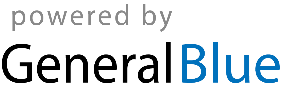 